一、个人证件及生活照1. 身份证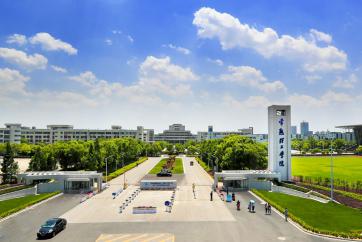 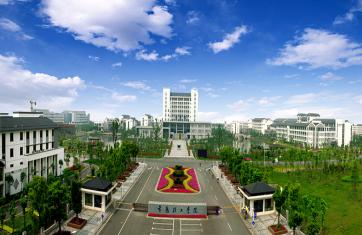 生活照二、学历证明1. 本科毕业证、学士学位证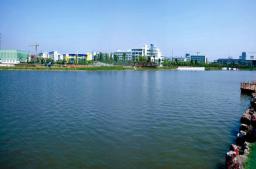 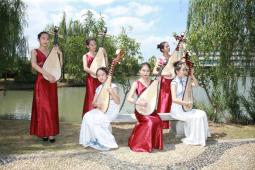 2. 研究生毕业证、硕士学位证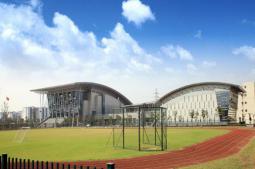 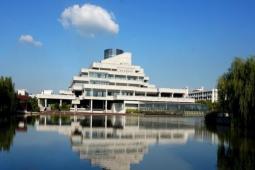 3.应届毕业生就业推荐表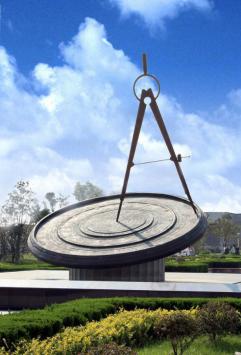 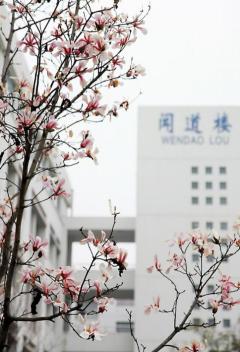 4.外语、计算机等级证书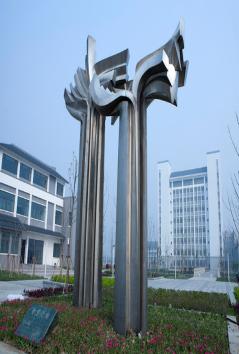 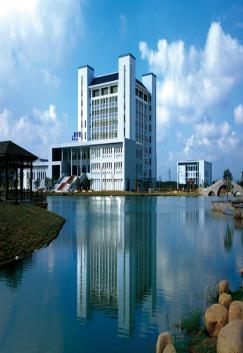 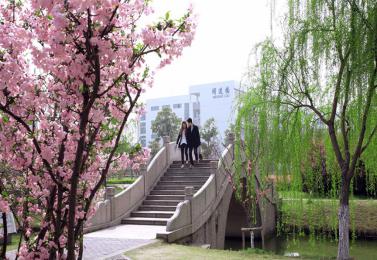 三、中共党员、主要学生干部证明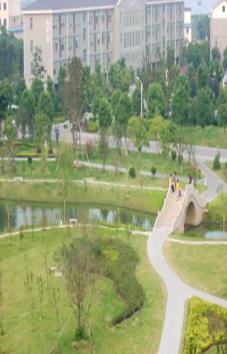 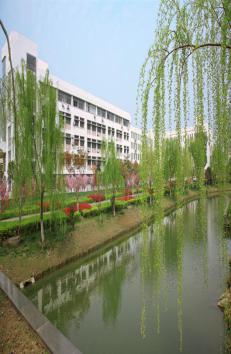 四、资质（荣誉）证书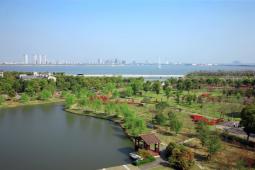 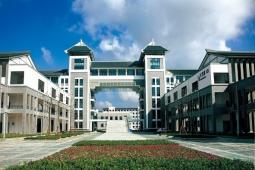 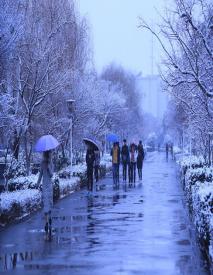 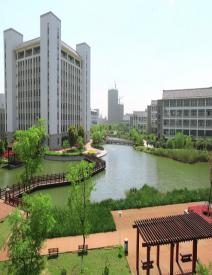 